Private and ConfidentialDear I work for The court gave you a Referral Order. Your Referral Order means that you must come to another meeting called a Review Panel Meeting. Your parent or carer must come to the Review Panel Meeting too.Please come to your Review Panel Meeting:You can talk with a  person first. You will then go into your Panel Meeting.Your Panel Meeting is very important.  You must let me know first when you have a very good reason for not coming to this meeting. Yours sincerelyContact:Add your logo hereDirect Tel:Add your logo hereFax:Add your logo hereemail:Add your logo hereYour ref:Add your logo hereOur ref:Add your logo here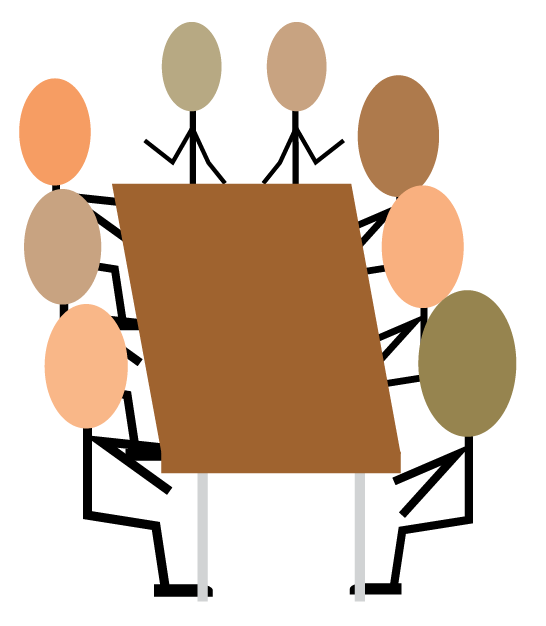 Referral Order Panel Meeting: Review Meeting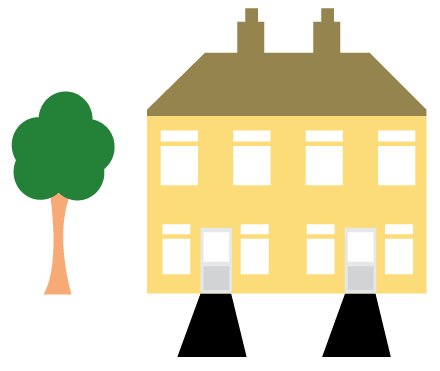 Place: (Please see the map with this letter)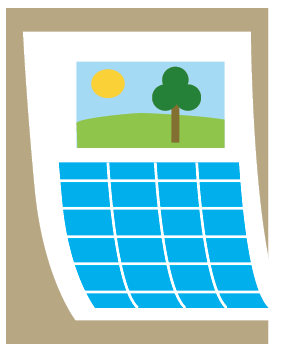 Date: You must come for:   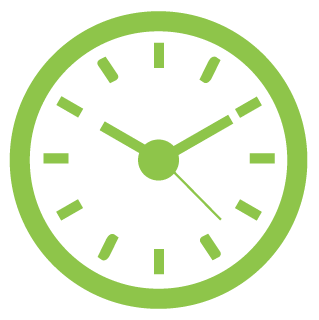 Time: 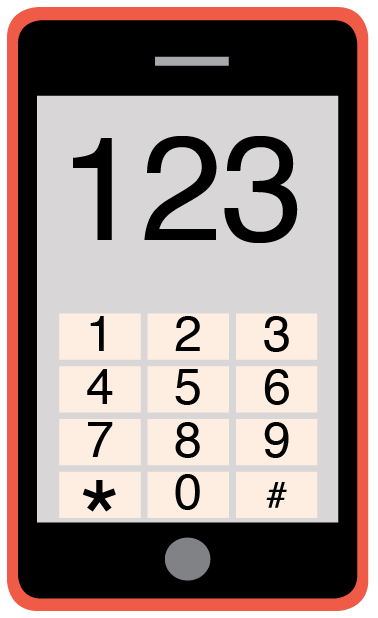 Please phone me on  to talk about any problems you have coming to this meeting.